Приложение 2ДОРОЖНАЯ КАРТА СОШ № 43 со 02.09.2020 г.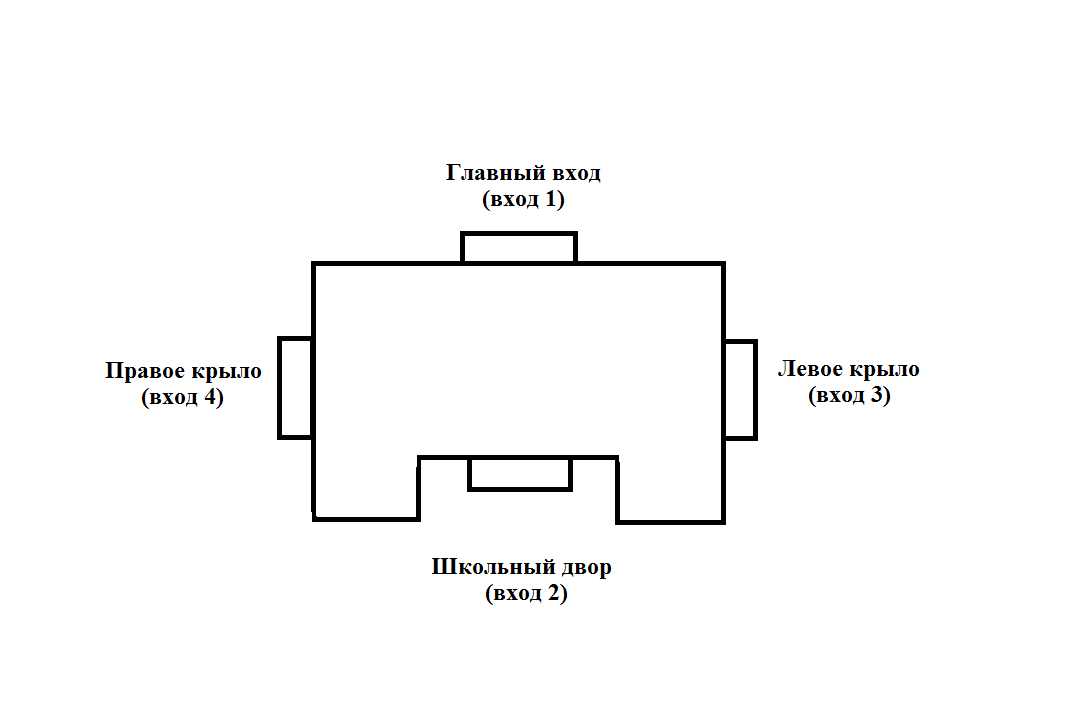 классВремя прихода№ входаответственный дежурный администратор/учитель№ кабинетавремя выхода из школы№ выхода1А7.501Бессуднова О.А./Кузьмичева Л.Н.1610.20-10.3011Б7.404Гусева О.А./Теленкова Т.П.1910.20-10.3042А7.401Бессуднова О.А./Кириллова Л.В.1711.20-11.3512Б7.402Букатая С.Н./Малыгина О.Ю.1411.20-11.3523А7.502Букатая С.Н./Горшкова Е.Г.1512.15-12.2023Б7.503Кустова Е.П./ Соловьева К.В.1312.15-12.2034А7.403Кустова Е.П./Минова С.Е.1212.15-12.2014Б7.504Гусева О.А./Карелина О.Ю.1812.15-12.2045А8.301Бессуднова О.А./уч.вед.1-й урок2613.10-13.2016А8.302Букатая С.Н./ уч.вед.1-й урок1113.10-13.2027А8.303Кустова Е.П./ уч.вед.1-й урок2813.10-13.20/14.0038А8.304Гусева О.А./ уч.вед.1-й урок2414.00-14.1548Б8.401Бессуднова О.А./ уч.вед.1-й урок2314.00-14.1518С8.401Бессуднова О.А./ уч.вед.1-й урок1014.00-14.1519А8.402Букатая С.Н./ уч.вед.1-й урок2514.45-15.00210А8.403Кустова Е.П./ уч.вед.1-й урок2914.45-15.00311А8.404Гусева О.А./ уч.вед.1-й урок2714.45-15.004